MARSZAŁEK WOJEWÓDZTWA PODKARPACKIEGO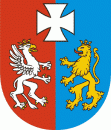 OS.I.7222.37.5.2023.BK						Rzeszów, 2023-06-09DECYZJADziałając na podstawie:art. 163 ustawy z dnia 14 czerwca 1960 r. Kodeks postępowania administracyjnego
(t.j. Dz. U. z 2023 r. poz. 775 ze zm.).art. 192, art. 378 ust. 2a pkt 1 ustawy z dnia 27 kwietnia 2001 r. Prawo ochrony środowiska (Dz. U. z 2021 r., poz. 1973 ze zm.) w związku z § 2 ust. 1 pkt 3 rozporządzenia Rady Ministrów z dnia 10 września 2019 r. w sprawie przedsięwzięć mogących znacząco oddziaływać na środowisko (Dz. U. z 2019 r., poz. 1839) oraz pkt.1 ppkt 1 załącznika do Rozporządzenia Ministra Środowiska z dnia 27 sierpnia 2014 r. w sprawie rodzajów instalacji mogących powodować znaczne zanieczyszczenie elementów przyrodniczych albo środowiska jako całości (Dz. U. z 2014 r., poz. 1169),po rozpatrzeniu wniosku Elektrociepłowni Stalowa Wola S.A., ul. Energetyków 13, 37-450 Stalowa Wola (REGON 180533610, NIP 8652527861), złożonego przy piśmie z dnia 26 kwietnia 2023 r., znak: NEK/1320/2023 w sprawie zmiany decyzji Marszałka Województwa Podkarpackiego z dnia 26 lutego 2016 r., znak: OS.I.7222.37.1.2015.DW, zmienionej decyzjami Marszałka Województwa Podkarpackiego z dnia 27 kwietnia 2018 r., znak: OS-I.7222.4.2.2018.DW, z dnia 30 października 2019 r., znak: OS-I.7222.33.1.2019.MH, z dnia 4 grudnia 2019 r., znak: OS-I.7222.33.2.2019.MH, z dnia 11 marca 2020 r., znak: OS-I.7222.40.1.2020.MH, z dnia 22 kwietnia 2020 r., znak: OS-I.7222.40.2.2020.MH, z dnia 18 maja 2020 r., znak: OS-I.7222.40.3.2020.MH, z dnia 16 czerwca 2020 r., znak: OS-I.7222.40.4.2020.MH i z dnia 13 lipca 2021 r., znak: OS.I.7222.18.2.2021.MH oraz z dnia 14 luty 2022 r. znak: OS-I.7222.18.5.2021.MH  udzielającej Spółce pozwolenia zintegrowanego na prowadzenie instalacji spalania paliw składającej się z bloku gazowo – parowego (BGP) o mocy cieplnej dostarczonej w paliwie 772,11 MWt oraz kotłowni pomocniczej o mocy cieplnej dostarczonej w paliwie 136,8 MWt stanowiącej rezerwowe źródło ciepła (RZC),orzekamI. Zmieniam za zgodą stron decyzję Marszałka Województwa Podkarpackiego z dnia 26 lutego 2016 r., znak: OS.I.7222.37.1.2015.DW, zmienioną decyzjami Marszałka Województwa Podkarpackiego z dnia 27 kwietnia 2018 r., znak: OS-I.7222.4.2.2018.DW, z dnia 30 października 2019 r., znak: OS-I.7222.33.1.2019.MH, z dnia 4 grudnia 2019 r., znak: OS-I.7222.33.2.2019.MH, z dnia 11 marca 2020 r., znak: OS-I.7222.40.1.2020.MH, z dnia 22 kwietnia 2020 r., znak: OS-I.7222.40.2.2020.MH, z dnia 18 maja 2020 r., znak: OS-I.7222.40.3.2020.MH, z dnia 16 czerwca 2020 r., znak: OS-I.7222.40.4.2020.MH i z dnia 13 lipca 2021 r., znak: OS.I.7222.18.2.2021.MH, z dnia 14 luty 2022 r. znak: OS-I.7222.18.5.2021.MH udzielającą Elektrociepłowni Stalowa Wola S.A., ul. Energetyków 13, 37-450 Stalowa Wola (REGON 180533610, NIP 8652527861) pozwolenia zintegrowanego na prowadzenie instalacji spalania paliw składającej się z bloku gazowo – parowego (BGP) o mocy cieplnej dostarczonej w paliwie 772,11 MWt oraz kotłowni pomocniczej o mocy cieplnej dostarczonej w paliwie 136,8 MWt stanowiącej rezerwowe źródło ciepła (RZC), w następujący sposób:I.1. Punkt I.1. otrzymuje brzmienie:„I.1. Parametry technologiczne instalacji istotne z punktu widzenia przeciwdziałania zanieczyszczeniom  W Elektrociepłowni funkcjonować będzie:blok gazowo-parowy (BGP) do wytwarzania energii elektrycznej i cieplnej o nominalnej mocy jako ilość energii we wprowadzanym paliwie gazowym 772,11 MWt o podstawowych parametrach tj.: sprawność elektryczna bloku przy pracy kondensacyjnej – 57,44% oraz sprawność cieplna bloku – 81,1%;kotłownia pomocnicza stanowiąca rezerwowe źródło ciepła (RZC) o nominalnej mocy jako ilość energii we wprowadzanym paliwie gazowym 136,8 MWt składające się z: trzech kotłów wodnych (K1, K-2 i K-3) opalanych gazem ziemnym, o nominalnej mocy cieplnej (w paliwie) – 37,9 MWt każdy i o sprawności – 95%;kotła wodnego (K-4) opalanego gazem ziemnym, o  nominalnej mocy cieplnej (w paliwie) – 12,6 MWt i o sprawności – 95%; kotła parowego (K-5) opalanego gazem ziemnym, o  nominalnej mocy cieplnej (w paliwie) – 10,5 MWt i o sprawności – 95%.BGP przyłączony zostanie do rozdzielni 220 kV Stalowa Wola należącej do Operatora Sieci Przesyłowych Elektroenergetycznych, a część cieplna do sieci cieplnej odbiorców ciepła.”I.2. Punkt I.1.1.1. otrzymuje brzmienie:„I.1.1.1. Turbozespół gazowy jednowałowy składający się z wielostopniowej osiowej sprężarki oraz wielostopniowej turbiny i generatora prądotwórczego. Podstawowe parametry turbozespołu: Tabela 1 I.3. Punkt I.1.1.3. otrzymuje brzmienie:„I.1.1.3. Turbozespół parowy Turbozespół parowy składać się będzie z turbiny właściwej dwukadłubowej, upustowo-kondensacyjnej oraz generatora prądotwórczego. Turbina składać się będzie z części wysokoprężnej, średnioprężnej i niskoprężnej oraz wyposażona będzie w skraplacz pary wylotowej chłodzony wodą z rzeki San i 4 upusty pary. W turbinie energia pary wodnej zamieniana będzie na energię mechaniczną co umożliwia generowanie mocy elektrycznej w generatorze. Podstawowe parametry turbozespołu: Tabela 3 I.4. Punkt I.1.3. otrzymuje brzmienie:„I.1.3. System chłodzenia wodorem  Do chłodzenia generatora turbiny gazowej wykorzystywany jest system chłodzenia w oparciu o gaz obojętny - wodór. Wodór do generatora dostarczany będzie z wiązek butli wodorowych (jedna wiązka o łącznej pojemności 106 m3). Każda wiązka składa się z 12 butli o ciśnieniu 200 bar. Wiązki butli wodorowych będą magazynowane w wydzielonym magazynie gazów technicznych. Magazyn gazów technicznych zlokalizowany będzie poza budynkiem głównym. Wodór z wiązek butli wodorowych podawany będzie do generatora poprzez układ redukcyjny. W celu zabezpieczenia przed wyciekiem wodoru znajdującego się w beczce generatora zastosowano układ oleju uszczelniającego. Powstające przecieki wodoru do oleju uszczelniającego będą odzyskiwane w instalacji odseparowującej.”I.5. Punkt I.1.6. otrzymuje brzmienie:„I.1.6. Stacja Uzdatniania Wody  Stacja Uzdatniania Wody będzie zasilana wodą pochłodniczą z komory mieszania oraz wodą surową w taki sposób aby temperatura wody zasilającej SUW utrzymywała się w optymalnym przedziale temperaturowym dla procesów membranowych stosowanych do uzdatniania wody. W przypadku niewystarczającej temperatury wody surowej podgrzew będzie realizowany poprzez wymiennik ciepła. Wyprodukowana woda zdemineralizowana wykorzystywana będzie do produkcji wody do celów technologicznych tj. uzupełniania obiegów wodno-parowych oraz uzupełniania układów ciepłowniczych po wcześniejszym przygotowywaniu w Stacji Uzdatniania Wody (SUW). W SUW woda po procesie koagulacji i filtracji kierowana będzie do elektrodializy odwracalnej (EDR). Proces EDR zmniejszać będzie zasolenie wody o co najmniej 60 %. Woda z EDR kierowana będzie do Stacji Demineralizacji Wody (SDW), gdzie następować będzie całkowite usunięcie kationów i anionów z uzdatnianej wody, następnie magazynowana w trzech zbiornikach o pojemności 500 m3 każdy. Demineralizacja prowadzona będzie, na trzech ciągach odwróconej osmozy i elektrodejonizacji (RO + EDI). Stacja Uzdatniania Wody wyposażona będzie w dwa jednopłaszczowe zbiorniki do magazynowania kwasu solnego, umieszczone w tacy przeciwrozlewczej połączonej z neutralizatorem. Rozładunek wszystkich substancji chemicznych wykorzystywanych w stacji odbywać się będzie w tacy przeciwrozlewczej połączonej ze zbiornikiem wychwytowym.”I.6. Punkt II.4.1.3. otrzymuje brzmienie:„II.4.1.3. Ilość oczyszczonych ścieków deszczowo-przemysłowych wprowadzanych do kanału zrzutowego wód pochłodniczych nie może przekraczać:Qmaxs = 0,025 m3/s,Q śrd = 822 m3/dQ max r = 300 000 m3/rok”I.7. Punkt II.4.2.1. otrzymuje brzmienie:„II.4.2.1. Ilość wód pochłodniczych wraz ze ściekami ze Stacji Uzdatniania Wody oczyszczonych ścieków deszczowo-przemysłowych wprowadzanych kanałem zrzutowym do wód rzeki San w km 29+800 nie może przekraczać:Qmaxs = 6,39 m3/s Qśrd = 504 000 m3/d Qmax r = 184 000 000 m3/rok”I.8. Punkt III. otrzymuje brzmienie:„III. Maksymalny dopuszczalny czas utrzymywania się uzasadnionych technologicznie warunków eksploatacyjnych odbiegających od normalnych oraz warunki lub parametry charakteryzujące pracę instalacji określające moment zakończenia  rozruchu i moment rozpoczęcia wyłączania instalacjiIII.1. W zakresie gospodarowania odpadami, emisji ścieków zgodnie z warunkami normalnej pracy instalacji określonymi w punkcie II decyzji. III.2. Warunki odbiegające od normalnych stanowić będzie rozruch i wyłączanie instalacji. III.3. Rozruch turbozespołu gazowego prowadzony będzie z wykorzystaniem generatora, który w czasie rozruchu pracować będzie jako silnik napędzający turbinę. Jako paliwo rozpałkowe wykorzystywany będzie gaz ziemny. III.4. Ustalam maksymalny dopuszczalny czas utrzymywania się warunków odbiegających od normalnych, nie więcej niż: - blok gazowo- parowy  300 min x 300 cykli - 1500 h/rok. III.5. Parametry charakteryzujące pracę instalacji określające moment zakończenia rozruchu i moment rozpoczęcia wyłączania instalacji:Tabela 10*przy temp. -16°C – dla temp. wyższych wartość będzie malałaZa koniec rozruchu BGP lub kotłów uznaje się moment, w którym spełnione są co najmniej dwa spośród wskazanych powyżej kryteriów, z czego poziom przepływu wody przez kocioł wodny jest warunkiem koniecznym.”III.6. W przypadku wystąpienia przepływów wody w rzece San ograniczających całkowicie możliwość poboru wody na cele chłodnicze z zachowaniem przepływu nienaruszalnego, zezwala się na awaryjny pobór wody w ilości do 2,5 m3/s dla utrzymania przepływu wód pochłodniczych w celu zabezpieczenia organizmów żywych bytujących w kanale zrzutowym (ryby, małże).III.6.1. W czasie opisanego awaryjnego poboru w punkcie III.6., co trzy godziny od rozpoczęcia, rejestrowany będzie: przepływ oraz temperatura wód pochłodniczych wprowadzanych do kanału zrzutowego oraz do rzeki San. Szczegółowo odnotowywane będą:data i godzina rozpoczęcia oraz zakończenia pracy instalacji określonej w punkcie III.6,wielkość przepływu w rzece San,ilości wody pobieranej przez pompownię ECSW,temperaturę wód pochłodniczych wprowadzanych do kanału zrzutowego i rzeki San,podpis osoby upoważnionej.III.6.2. Sprawozdanie z pracy instalacji określonej w pkt. III.6.1. należy przedłożyć do Marszałka Województwa Podkarpackiego do 14 dni od daty jej zakończenia.III.7. W sytuacjach szczególnego zagrożenia zjawiskami lodowymi dopuszcza się zrzut wód pochłodniczych za pomocą tymczasowego rurociągu zrzutu ocieplającego wyprowadzonego bezpośrednio przy wlocie do zatoki ujęciowej.III.7.1. O rozpoczęciu i zakończeniu pracy instalacji określonej w pkt III.7 należy powiadomić Marszałka Województwa Podkarpackiego w terminie 14 dni od daty zakończenia.I.9. Punkt IV.4.3. otrzymuje brzmienie:„IV.4.3. Przy poborze wody będzie zachowany przepływ nienaruszalny w rzece San wynoszący 24,6 m3/s w odniesieniu do różnicy pomiędzy ilością wody pobranej a ilością wód pochłodniczych odprowadzonych do rzeki poprzez kanał zrzutowy wód pochłodniczych. I.10. Punkt VI.2.4. otrzymuje brzmienie:„VI.2.4. Od momentu uruchomienia monitoring emisji zanieczyszczeń do powietrza z turbiny BGP oraz kotłów K-1, K-2 i K-3 należy prowadzić w następującym zakresie:ciągły pomiar emisji dla następujących substancji:tlenki azotu (w przeliczeniu na NO2),tlenek węgla,okresowy pomiar emisji zanieczyszczeń do powietrza dla następujących substancji:pył,dwutlenek siarki.”I.11. Punkty VI.5.1., VI.5.2. otrzymują brzmienie:„VI.5.1. Prowadzone będą pomiary i rejestrowana ilość i jakość odprowadzanych wód pochłodniczych, ze stacji uzdatniania wody, oczyszczonych ścieków deszczowo-przemysłowych oraz tzw. zrzutu ocieplającego za pomocą: ciągłego pomiaru przepływu wód pochłodniczych zainstalowanego na kanale zrzutowym powyżej kaskady, wizualizacja i rejestracja w systemie DCS OVATION, ciągłego pomiaru przepływu odsolin ze stacji uzdatniania wody zainstalowanego na kolektorze tłocznym wprowadzającym ścieki ze zbiornika magazynowego do wód pochłodniczych, wizualizacja i rejestracja w systemie DCS OVATION, ciągłego pomiaru przepływu oczyszczonych wód deszczowo-przemysłowych zainstalowanego na rurociągu wprowadzającym ścieki do kanału zrzutowego na początku kanału otwartego wód pochłodniczych, wizualizacja i rejestracja w systemie DCS OVATION, licznika pomiaru czasu pracy pompy tłoczącej wody pochłodnicze do wylotu ocieplającego, zainstalowanego przy rozdzielni zasilającej silnik pompy, ilość wód określana będzie jako iloczyn liczby godzin pracy pompy i wydajności 830 m3/h. w następujący sposób:punkt kontroli ścieków – na wylocie P-1 i O-1 do odbiornika, przy czym w okresach występowania wysokich stanów wód w rzece dopuszczalny jest pomiar w każdym miejscu od wylotu do miejsca korzystania z wód przez innych użytkowników, zakres monitoringu: we wskaźnikach określonych w punktach II.4.2.2 i II.4.2.4częstotliwość monitoringu ilości ścieków: - co najmniej 1 x dobę, częstotliwość monitoringu jakości ścieków: - co najmniej 1 x 2 miesiące. pomiar temperatury wód pochłodniczych wraz ze ściekami ze Stacji Uzdatniania Wody i oczyszczonymi ściekami deszczowo-przemysłowymi wprowadzanych do rzeki San wylotem kolektora P-1 prowadzony będzie w sposób ciągły,temperatura wody rzeki San mierzona poniżej wprowadzania wód pochłodniczych wraz ze ściekami ze Stacji Uzdatniania Wody i oczyszczonymi ściekami deszczowo-przemysłowymi wylotem kolektora P-1 na skraju strefy mieszania nie może różnić się od temperatury niezależnej od tego zanieczyszczenia o więcej niż 3.0°C, zanieczyszczenie  cieplne  nie może powodować przekroczenia poniżej punktu zrzutu wprowadzenia tego zanieczyszczenia P-1 na skraju strefy mieszania temperatury 28,0°Cmonitoring temperatury rzeki San w rejonie wprowadzania wód pochłodniczych wraz ze ściekami ze Stacji Uzdatniania Wody i oczyszczonymi ściekami deszczowo-przemysłowymi wylotem kolektora P-1 prowadzony będzie z częstotliwością co najmniej 1 x tydzień powyżej i poniżej zanieczyszczenia cieplnego w okresach gdy temperatura wód pochłodniczych zrzucanych ww. wylotem będzie równa lub większa niż 28.0°C.VI.5.2 Należy prowadzić pomiary i rejestrować ilość i jakość odprowadzanych wód deszczowo-przemysłowych do rzeki Barcówki za pomocą pomiaru ciągłego zainstalowanego w studzience pomiarowej kolektora wylotowego do rzeki Barcówki, wizualizacja i rejestracja w rejestratorze zainstalowanym w pompowni wody oczyszczonej wód deszczowo-przemysłowych, w następujący sposób: punkt kontroli jakości ścieków – wylot kolektora D-1 do rzeki Barcówki zakres monitoringu: we wskaźnikach określonych w punkcie II.4.1.2częstotliwość monitoringu - każdorazowo przy zrzucie wód deszczowo-przemysłowych.”I.12. Punkt IX.7. otrzymuje brzmienie:„IX.7. Elektrociepłownia posiadać będzie zewnętrzną sieć hydrantową, wyznaczone drogi pożarowe i ewakuacyjne oraz zabezpieczenia przeciwpożarowe:podręczny sprzęt gaśniczy w ilościach zgodnych z normatywami: agregaty i gaśnice,instalacje zraszania transformatorów, system sygnalizacji pożaru,instalację systemu wczesnej detekcji pożaru,instalacja uziemiająca,system wentylacji nawiewno-wywiewnej,stosowanie urządzeń elektrycznych w strefach zagrożenia wybuchem w wykonaniu przeciwwybuchowym (Ex),hydranty zewnętrzne.”I.13. Uchylam punkt XIV.II. Pozostałe warunki decyzji pozostają bez zmian.UzasadnieniePismem z dnia 26 kwietnia 2023r. znak: NEK/1320/2022 Elektrociepłownia Stalowa Wola S.A., ul. Energetyków 13, 37-450 Stalowa Wola (REGON 180533610, NIP 8652527861) wystąpiła z wnioskiem w sprawie zmiany decyzji Marszałka Województwa Podkarpackiego z dnia 26 lutego 2016 r., znak: OS.I.7222.37.1.2015.DW, zmienionej decyzjami Marszałka Województwa Podkarpackiego z dnia 27 kwietnia 2018 r., znak: OS-I.7222.4.2.2018.DW, z dnia 30 października 2019 r., znak: OS-I.7222.33.1.2019.MH, z dnia 4 grudnia 2019 r., znak: OS-I.7222.33.2.2019.MH, z dnia 11 marca 2020 r., znak: OS I.7222.40.1.2020.MH, z dnia 22 kwietnia 2020 r., znak: OS-I.7222.40.2.2020.MH, z dnia 18 maja 2020 r., znak: OS-I.7222.40.3.2020.MH, z dnia 16 czerwca 2020 r., znak: OS-I.7222.40.4.2020.MH i z dnia 13 lipca 2021 r., znak: OS.I.7222.18.2.2021.MH oraz z dnia 14 luty 2022 r. znak: OS-I.7222.18.5.2021.MH udzielającej Spółce pozwolenia zintegrowanego na prowadzenie instalacji spalania paliw składającej się z bloku gazowo – parowego (BGP) o mocy cieplnej dostarczonej w paliwie 772,11 MWt oraz kotłowni pomocniczej o mocy cieplnej dostarczonej w paliwie 136,8 MWt stanowiącej rezerwowe źródło ciepła (RZC).Funkcjonująca instalacja na terenie Elektrociepłowni Stalowa Wola S.A., zaliczana jest zgodnie z § 2 ust. 1 pkt 3 rozporządzenia Rady Ministrów z dnia 10 września 2019 r. w sprawie przedsięwzięć mogących znacząco oddziaływać na środowisko do przedsięwzięć mogących zawsze znacząco oddziaływać na środowisko. Tym samym zgodnie z art. 378 ust. 2a ustawy Prawo ochrony środowiska organem właściwym do zmiany decyzji jest marszałek województwa. Przedmiotowa instalacja została zakwalifikowana zgodnie z punktem 1 ppkt 1) załącznika do rozporządzenia Ministra Środowiska z dnia 27 sierpnia 2014 r. w sprawie rodzajów instalacji mogących powodować znaczne zanieczyszczenie elementów przyrodniczych albo środowiska jako całości jako instalacja do spalania paliw o mocy nominalnej nie mniejszej niż 50 MW. Wniosek został umieszczony w publicznie dostępnym wykazie danych o dokumentach zawierających informacje o środowisku i jego ochronie pod numerem 286/2023.Po przeprowadzeniu analizy spełnienia wymogów formalno – prawnych pismem z dnia 12 maja 2023r. znak: OS-I.7222.37.5.2023.BK zawiadomiono Strony o wszczęciu postępowania administracyjnego w sprawie zmiany pozwolenia zintegrowanego dla ww. instalacji.Zgodnie z art. 209 ustawy Prawo ochrony środowiska wersja elektroniczna wniosku została przesłana Ministrowi Środowiska drogą elektroniczną (e-puap) przy piśmie z dnia 8 maja 2023  r. znak: OS-I.7222.37.5.2023.BK.Analizując przedstawioną dokumentację uznano, że wnioskowane zmiany nie mieszczą się w definicji istotnej zmiany instalacji zawartej w art. 3 ust. 7) ustawy Prawo ochrony środowiska, a związane są z :uporządkowaniem decyzji pod kątem stosowanych urządzeń do pomiarów ilości wody i ścieków;zmianą zapisów dotyczących zachowania przepływu nienaruszalnego;wyłączeniem ze stosowania Instrukcji gospodarowania wodą na zależne od siebie korzystania z wód rzeki San w km 30+100 w m. Stalowa Wola;zwiększeniem ilości odprowadzanych ścieków deszczowo-przemysłowych do kanału zrzutowego;zmianą ilości odprowadzanych wód pochłodniczych;sprostowaniem danych dotyczących niektórych parametrów technologicznych instalacji.Głównym celem zmiany pozwolenia zintegrowanego jest aktualizacja jego zapisów do rzeczywistych potrzeb funkcjonowania instalacji. W punkcie I.5. niniejszej decyzji zmieniono opis Stacji Uzdatniania Wody, ponieważ po zastosowaniu nowej techniki uzdatniania wody całkowicie wyeliminowano masy jonowymienne oraz zbiorniki magazynowe ługu sodowego.W punkcie I.6. niniejszej decyzji zwiększono maksymalne chwilowe ilości odprowadzanych oczyszczonych ścieków deszczowo-przemysłowych (Qmaxs) o 78 %, jednak nie będą miały wpływu na zwiększenie średniej dobowej czy rocznej ilości ścieków. Należy zaznaczyć, że nie są to ścieki odprowadzane wprost do środowiska, ale są wprowadzane do kanału zrzutowego wód pochłodniczych. Dodatkowo dla bezpieczeństwa wykonano drugą (zapasową) nitkę rurociągów odprowadzającą ścieki do kanału zrzutowego.W punkcie I.7 niniejszej decyzji zmniejszono o połowę wszystkie ilości wód pochłodniczych wraz ze ściekami ze Stacji Uzdatniania Wody odczyszczonych ścieków deszczowo-przemysłowych wprowadzanym kanałem zrzutowym do wód rzeki San, ponieważ z dniem 30.09.2021 r. Elektrociepłownia Stalowa Wola S.A. stała się właścicielem zatoki ujęciowej, pompowni służącej do poboru wody na potrzeby TWSA oraz kanału zrzutowego wód pochłodniczych. Przejęcie obowiązków z tym związanych zostało przeprowadzone decyzją Marszałka Województwa Podkarpackiego (wspólną dla TWSA i ECSW) z dnia 2 grudnia 2021 roku, znak: OS-I.7222.19.8.2021.MH oraz z dnia 14 lutego 2022 r. znak: OS.I.7222.18.5.2021.MH. Jeżeli zajdzie potrzeba poboru wody na cele chłodzenia przez TWSA zawarta zostanie stosowna umowa i złożony zostanie wniosek o zmianę ilości odprowadzanej wody pochłodniczej. Również z powyżej opisanego powodu uchylono punkt XIV pozwolenia, w którym nałożone zostały na Spółkę obowiązki wynikające z zatwierdzonej „Instrukcji gospodarowania wodą na zależne od siebie korzystanie z wód rzeki San w km 30+100 w m. Stalowa Wola”.W punkcie I.8. niniejszej decyzji zmieniono punkt III pozwolenia poprzez dodanie kolejnych warunków odbiegających od normalnych. Wnioskodawca wyjaśnił, że w związku z całkowitym wstrzymaniem poboru wody w dniu 26 sierpnia 2022, spowodowanym bardzo niskim stanem wody w rzece San, zaobserwowano zagrożenie dla organizmów żywych bytujących w kanale zrzutowym (ryby, małże). O sytuacji poinformował Marszałka Województwa Podkarpackiego, Głównego Inspektora Ochrony Środowiska, Państwowe Gospodarstwo Wodne Wody Polskie Zarząd Zlewni w Stalowej Woli. Zaprzestanie poboru wynikało z obowiązku dotrzymania przepływu nienaruszalnego. W rzeczywistości całkowite wstrzymanie poboru wody mogło doprowadzić do większych szkód w środowisku niż chwilowe zaburzenie przepływu nienaruszalnego. Dlatego przy ekstremalnie niskich przepływach wody w rzece San, uniemożliwiających pobór wody do celów produkcyjnych z zachowaniem przepływu nienaruszalnego, należy utrzymać minimalny pobór wody tak, aby zachować przepływ wody w celu zabezpieczenia odpowiednich warunków dla organizmów żywych bytujących w kanale zrzutowym (ryby, małże). Natomiast w związku z przejęciem produkcji energii elektrycznej i ciepła przez ECSW w okresach niskich temperatur konieczne jest wprowadzenie dodatkowego rozwiązania zwiększającego bezpieczeństwo poboru wody w sytuacji zaistnienia zjawisk lodowych (np. kry, lód brzegowy) na rzece San, w celu uniknięcia zatoru lodowego, co mogłoby skutkować brakiem możliwości poboru wody. Rozwiązanie będzie miało charakter doraźny i będzie polegało na wprowadzeniu wody pochłodniczej bezpośrednio przed zaporę pływającą na wlocie do zatoki ujęciowej. Wykorzystany zostanie rurociąg zrzutu ocieplającego, z którego poprowadzony będzie tymczasowy rurociąg, którego koniec zostanie wyprowadzony bezpośrednio przy przegrodzie pływającej na początku zatoki. Jego praca będzie jednoczesna z pracą zrzutu ocieplającego O1. Oba rurociągi będą zasilane ze wspólnego rurociągu wody pochłodniczej, a do ich pracy wykorzystywana będzie dotychczasowa pompa o wydajności 830 m3/h.W związku z powyższym nałożono dodatkowy obowiązek sprawozdawczy po każdym awaryjnym poborze wody w punkcie III.6.2. oraz zrzucie wód pochłodniczych III.7.2. pozwolenia.W punkcie I.9. niniejszej decyzji nadano nowe brzmienie dla punktu IV.4.3. pozwolenia, który dotyczy zachowania przepływu nienaruszalnego w rzece San tj.: z uwzględnieniem ilości wody zwróconej do środowiska poprzez kanał zrzutowy wód pochłodniczych. Zgodnie z art. 403 ustawy z dnia 20 lipca 2017 r. Prawo wodne (t.j. Dz. U. z 2022 r. poz. 2625 ze zm.) ust. 2 pkt. 11) w pozwoleniu wodnoprawnym ustala się w szczególności wielkość przepływu nienaruszalnego, ograniczenia wynikające z konieczności jego zachowania oraz sposób odczytywania jego wartości w miejscu korzystania z wód. Przepływ nienaruszalny dla rzeki San na wysokości ujęcia został wyznaczony metodą podaną w nieobowiązującym już rozporządzeniu nr 4/2014 Dyrektora Regionalnego Zarządu Gospodarki Wodnej w Krakowie z dnia 16 stycznia 2014 r. w sprawie warunków korzystania z wód regionu wodnego Górnej Wisły i wynosi 24,6 m3/s. Z uwagi na specyficzny rodzaj poboru wody na cele chłodzenia ECSW, gdzie większość wody jest zwracana do rzeki ok. 400 m poniżej ujęcia, po spełnieniu swojej roli chłodzącej, dla potwierdzenia zachowania przepływu nienaruszalnego w cieku poniżej ujęcia należy uwzględnić nie samą wielkość poboru wody, ale także ilość która jest zwracana poprzez kanał zrzutowy. Zarówno wielkość poboru wody z rzeki San jak i ilość zrzucanych wód pochłodniczych jest monitorowana za pomocą pomiarów ciągłych opisanych w pkt. VI.4.2. i VI.5.1 pozwolenia zintegrowanego.Należy zaznaczyć, że niski poziom w rzece obserwowany jest zazwyczaj w okresie niskich opadów i wysokich temperatur zewnętrznych tj. w miesiącach lipiec – wrzesień, kiedy nie następuje wzmożona migracja ryb na tarliska oraz nie ma wyznaczonych okresów ochronnych dla ryb występujących w rzece.W punkcie I.11. niniejszej decyzji zmieniono punkty VI.5.1., VI.5.2. pozwolenia opisujące sposób prowadzenia i rejestracji pomiarów ilości ścieków wraz z podaniem zakresów pomiarowych oraz prądowych dla urządzeń pomiarowych. Z uwagi na fakt, że urządzenia te mogą ulegać zmianom spółka zawnioskowała o usunięcie tych parametrów. Dodatkowo w celu sprostowania zapisu, wyrażenie: wody pochłodnicze i ze Stacji Uzdatnia Wody zastąpiono wyrażeniem: wody pochłodnicze wraz ze ściekami ze Stacji Uzdatniania Wody i oczyszczonymi ściekami deszczowo-przemysłowymi.Ponadto w punkcie I.1. niniejszej decyzji zmieniono punkt I.1. mówiący o parametrach technologicznych instalacji istotnych z punktu widzenia przeciwdziałania zanieczyszczeniom, ponieważ najistotniejsza jest nominalna moc wprowadzana w paliwie jako podstawowa charakterystyka urządzeń wytwórczych, a pozostałe parametry i tak są doprecyzowane w dalszej części pozwolenia. W  punkcie I.2. niniejszej decyzji poprawiono nazewnictwo parametrów turbozespołu przedstawionych w punkcie I.1.1.1. w Tabeli 1. Kolejno w punkcie I.4. niniejszej decyzji uaktualniono opis systemu chłodzenia wodorem przedstawiony w punkcie I.1.3. Zgodnie z art. 10 § 1 Kpa organ zapewnił stronom czynny udział w każdym stadium postępowania a przed wydaniem decyzji umożliwił wypowiedzenie się co do zebranych materiałów.Wprowadzone zmiany obowiązującego pozwolenia zintegrowanego nie zmieniają ustaleń dotyczących spełnienia wymogów wynikających z najlepszych dostępnych technik. Zachowane są również standardy jakości środowiska.Biorąc powyższe pod uwagę orzekłem jak w osnowie.PouczenieOd niniejszej decyzji służy odwołanie do Ministra Klimatu i Środowiska za pośrednictwem Marszałka Województwa Podkarpackiego w terminie 14 dni od dnia otrzymania decyzji. W trakcie biegu terminu do wniesienia odwołania Stronom przysługuje prawo do zrzeczenia się odwołania, które należy wnieść do Marszałka Województwa Podkarpackiego. Z dniem doręczenia Marszałkowi Województwa Podkarpackiego oświadczenia o zrzeczeniu się prawa do wniesienia odwołania przez ostatnią ze Stron postępowania niniejsza decyzja staje się ostateczna i prawomocna. Z upoważnieniaMARSZAŁKA WOJEWÓDZTWA PODKARPACKIEGODYREKTORDEPARTAMENTU OCHRONY ŚRODOWISKAOpłatę skarbową w wys. 1005,50 zł uiszczono w dniu 26 kwietnia 2023 r.na rachunek bankowy Urzędu Miasta RzeszowaNr 17 1020 4391 2018 0062 0000 0423Otrzymują:Elektrociepłownia Stalowa Wola S.A.,ul. Energetyków 13, 37-450 Stalowa WolaPGW Wody Polskie, RZGW w Rzeszowieul. Hanasiewicza 17B, 35-103 Rzeszów (wysłano poprzez e-puap)OS-I, a/aPodstawowe parametry turbozespołu:Podstawowe parametry turbozespołu:Podstawowe parametry turbozespołu:Rodzaj paliwa - gaz ziemny grupa E Moc cieplna wprowadzona w paliwie MWt 772,11 Moc elektryczna zainstalowana MWe 298,35 Moc elektryczna osiągalna brutto (w reżimie kondensacyjnym) MWe 300,00 Moc elektryczna minimalna brutto (w reżimie kondensacyjnym)MWe 107,00Nominalne zużycie paliwa tys. Nm3/h 79,3 Strumień masowy spalin tys.um3/h 2 240 Temperatura spalin odlotowych oC ok. 600 Nominalna prędkość obrotowa turbiny obr./min. 3 000 System rozruchowy - Generator pełni rolę silnika rozruchowego Moc elektryczna zainstalowana MWe 160,00Moc elektryczna osiągalna brutto (w reżimie kondensacyjnym) MWe 150,00Moc elektryczna minimalna brutto (w reżimie kondensacyjnym) MWe 65,00Para (PW) wysokoprężna (na wyjściu z kotła) oC MPa t/h ok. 560 14,2 ok. 306 Para (PS) średnioprężna (na wyjściu z kotła) oC MPa t/h ok. 548 2,9 ok. 362 Para (NP) niskoprężna (na wyjściu z kotła) oC MPa t/h ok. 290 0,55 ok. 20 Przepływ wody chłodzącej m3/h 23 000 Wartości parametrów operacyjnych lub specyficzne procesy świadczące o zakończeniu okresu rozruchu Wartości parametrów operacyjnych lub specyficzne procesy świadczące 
o rozpoczęciu początku okresu wyłączenia Blok gazowo-parowyBlok gazowo-parowy40% mocy nominalnej wydajności blokuPraca bloku poniżej 40% mocyPraca turbiny gazowej w trybie niskoemisyjnym Praca palników turbiny gazowej w trybie nie niskoemisyjnymPrzepływ paliwa powyżej 44600 Nm3/h*Przepływ paliwa poniżej 44600 Nm3/h*Kotły wodne 36 MWtKotły wodne 36 MWtMoc użyteczna kotła > 14,4 MWMoc użyteczna kotła < 14,4 MWTemperatura spalin za kotłem > 55°CTemperatura spalin za kotłem < 55°CKocioł wodny 12 MWtKocioł wodny 12 MWtMoc użyteczna kotła > 4,8 MWMoc użyteczna kotła < 4,8 MWTemperatura spalin za kotłem > 55°CTemperatura spalin za kotłem < 55°CKocioł parowy 10 MWtKocioł parowy 10 MWtCiśnienie pary na wylocie z kotła > 1,2 MPaCiśnienie pary na wylocie z kotła < 1,2 MPaTemperatura spalin za kotłem > 90°CTemperatura spalin za kotłem < 90°C